РЕШЕНИЕРассмотрев проект решения Городской Думы Петропавловск-Камчатского городского округа о внесении изменения в решение Городской Думы Петропавловск-Камчатского городского округа от 28.10.2015 № 849-р «О внесении изменений в Положение о Комитете Городской Думы Петропавловск-Камчатского городского округа по молодежной политике, культуре, спорту и туризму, утвержденное решением Городской Думы Петропавловск-Камчатского городского округа от 28.11.2012 № 34-р», внесенный заместителем председателя Городской Думы Петропавловск-Камчатского городского округа, председателем Комитета по молодежной политике, культуре, спорту и туризму Агеевым В.А., в соответствии со статьей 29 Устава Петропавловск-Камчатского городского округа и статьей 10 Регламента Городской Думы Петропавловск-Камчатского городского округа, Городская Дума Петропавловск-Камчатского городского округаРЕШИЛА:1. Внести изменение в решение Городской Думы Петропавловск-Камчатского городского округа от 28.10.2015 № 849-р «О внесении изменений в Положение                      о Комитете Городской Думы Петропавловск-Камчатского городского округа                            по молодежной политике, культуре, спорту и туризму, утвержденное решением Городской Думы Петропавловск-Камчатского городского округа от 28.11.2012                       № 34-р», изложив пункт 1 в следующей редакции:«1. Внести в Положение о Комитете Городской Думы Петропавловск-Камчатского городского округа по молодежной политике, культуре, спорту                           и туризму, утвержденное решением Городской Думы Петропавловск-Камчатского городского округа от 28.11.2012 № 34-р, изменение, дополнив пункт 2.1 подпунктом 2.1.10 следующего содержания: «2.1.10 организацией библиотечного обслуживания населения, комплектованием и обеспечением сохранности библиотечных фондов библиотек городского округа.».2. Настоящее решение вступает в силу со дня его подписания.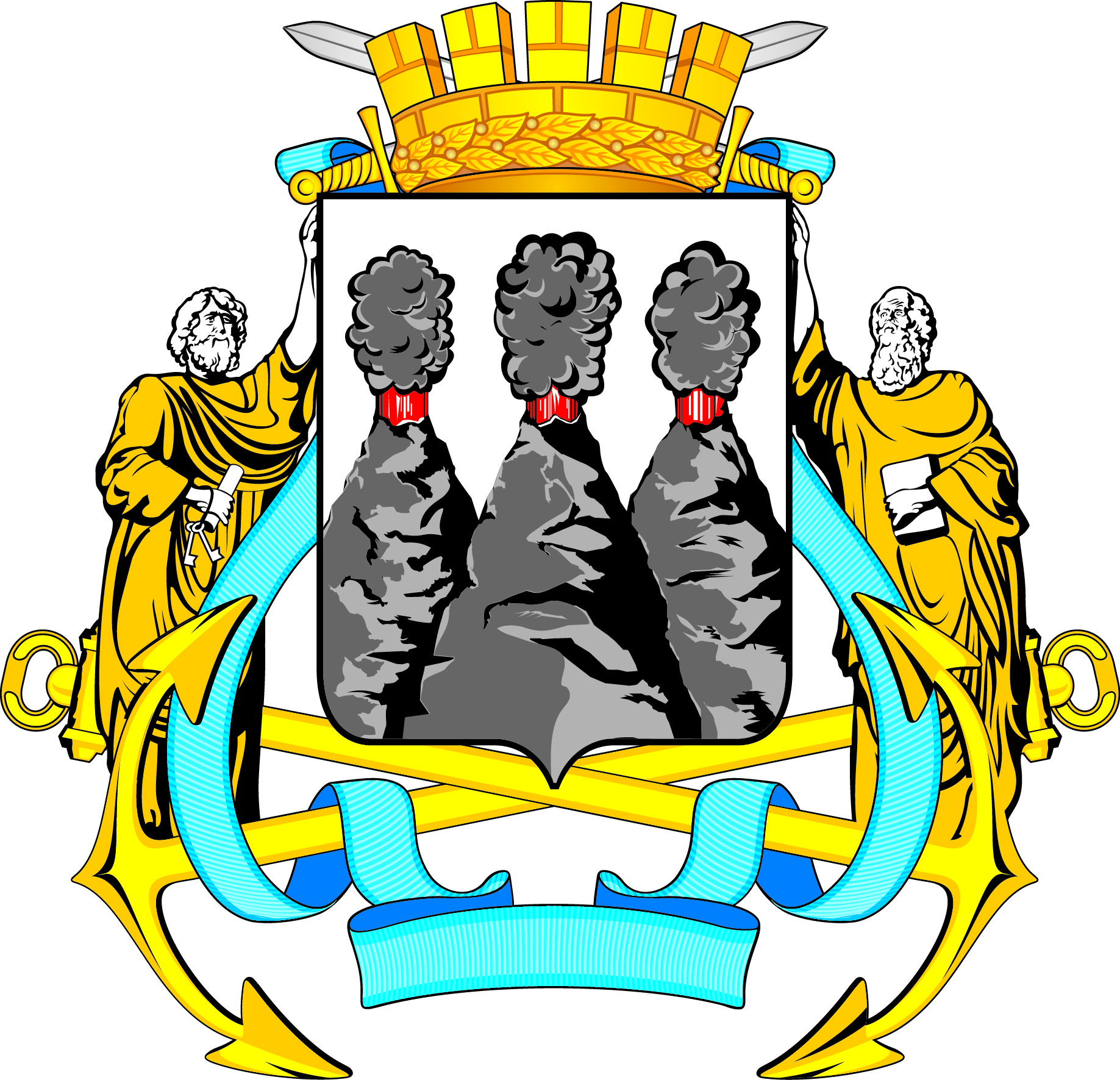 ГОРОДСКАЯ ДУМАПЕТРОПАВЛОВСК-КАМЧАТСКОГО ГОРОДСКОГО ОКРУГАот 16.12.2015 № 883-р40-я сессияг.Петропавловск-КамчатскийО внесении изменения в решение Городской Думы Петропавловск-Камчатского городского округа от 28.10.2015 № 849-р «О внесении изменений в Положение о Комитете Городской Думы Петропавловск-Камчатского городского округа по молодежной политике, культуре, спорту и туризму, утвержденное решением Городской Думы Петропавловск-Камчатского городского округа от 28.11.2012 № 34-р»Председательствующий на сессии Городской Думы Петропавловск-Камчатского городского округаС.И. Смирнов